Государственное бюджетное дошкольное образовательное учреждениеДетский сад №21Выборгского района г. Санкт-ПетербургаРайонный конкурс творческих педагогических проектов и образовательных идей среди государственных дошкольных учреждений Выборгского района Санкт-Петербурга «Никто не забыт и ничто не забыто»,посвящённом 70-летию Победы в Великой Отечественной Войнечасть 5Номинация: «Групповой проект»Авторы:Воспитатели:Егорова Анна ЕвгеньевнаФёдорова Евгения АндреевнаАкентьева Наталия ПавловнаГригорьева Ольга ВладимировнаМузыкальный руководитель:Козлова Алла НиколаевнаСанкт-Петербург2014г-2015гМузыкально-тематический досуг.«Здравствуй, День Победы!»Сегодня великий, торжественный праздник!
«Девятое мая» — нам слышно с утра.
Мы всех ветеранов войны поздравляем!
Скажу я: «Дедуля, надень ордена!»
Надя Данилова, 12 лет   «Дедушке»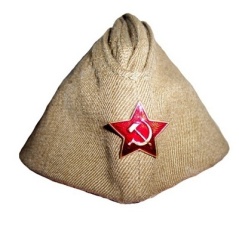 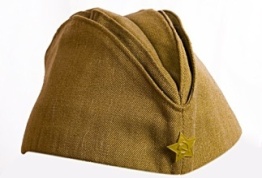 Цель: Формирование нравственно - патриотических качеств детей через личностное восприятие  музыкальных произведений и игровое творчество  Задачи: 1.Создать условия для развития художественно-творческого взаимодействия детей и педагогов  2.Развивать коммуникативные навыки и толерантность при объединении детей3.Развивать способность детей обмениваться эмоциями, чувствами в процессе восприятия музыкального произведения и коллективного творчества4.Воспитывать инициативность, самостоятельность, творческое отношение к делуАтрибуты, реквизит и оборудование: полотнища российского, андреевского флагов, андреевский гюйс для оформления зала; цветы, георгиевские ленты,пилотки с красными и жёлтыми звёздочками, косынки с красным крестом для детейразноцветные флажки, флажки российского триколорасамолёты, танки, корабли (выполнены руками детей)артиллерийская батарея, фигуры военных (наборы военных игр из серии «сделай сам"), военные машиныкрасная и жёлтые атласные лентымячи и корзины, обручибумага для самолётиков (А4), цветные фломастерыплакаты для показа («Военная медсёстра», «полевая кухня», «самолёт с винтом», «бронетранспортёр»)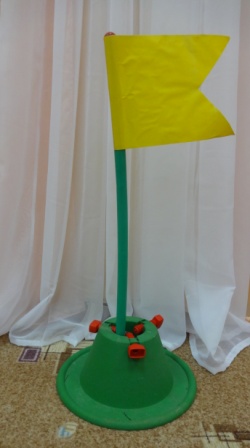 Музыкальный центр, ноутбук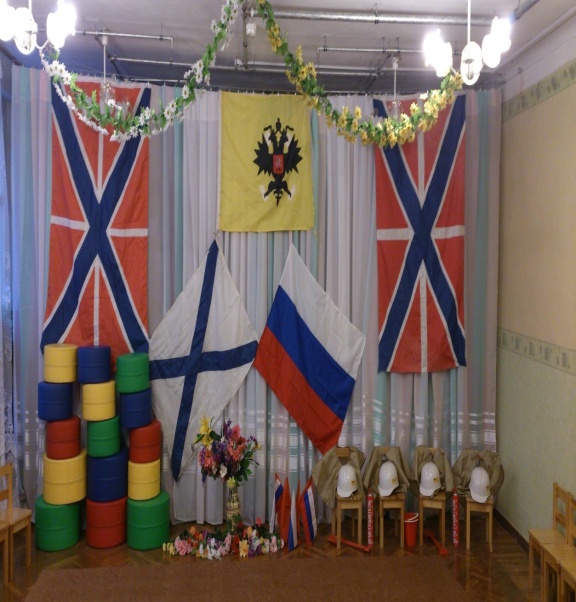 Пианино (рояль)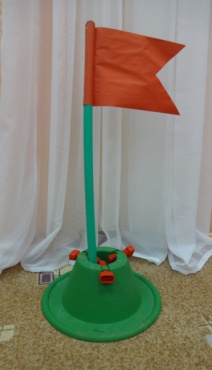 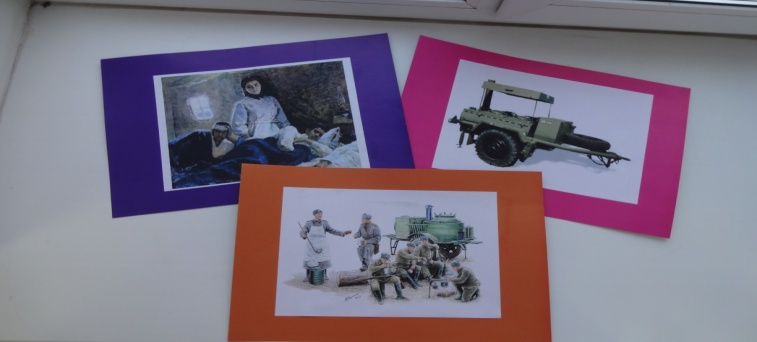 СЦЕНАРИЙ ПРАЗДНИКА ДЛЯ СРЕДНЕЙ И МЛАДШЕЙ ГРУППЫ. 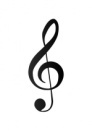 «ПРАДЕДУШКА» (Муз. А. Ермолова, ст. М. Загота) Выход и музыкальная композиция с флажками (российский триколор). УАвторская разработка музыкального руководителя Козловой А.Н.(Приглушённо звучит инструментальный вариант произведения)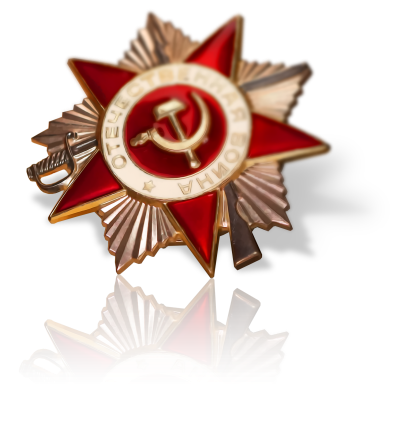 Посадить детей, собрать флажки. I ВЕДУЩАЯ: 	Завтра великий, торжественный праздник! 
«Девятое мая»  услышим  с утра.
Мы всех ветеранов войны поздравляем!
И скажем: « Наденьте свои  ордена!»Сегодня, ребята, мы собрались здесь, чтобы встретить праздник, к которому все очень готовились. Вы многое узнали: слушали рассказы и стихи, разучивали песни и танцы учились маршировать и играть; рисовали, лепили, делали поделки и выставки.А самое главное – приготовили подарки для ветеранов своими маленькими ручками! 	Пусть этот день принесёт всем улыбку и радость!II ВЕДУЩАЯ :	Вверх орудия палят, всех салютом балуют.Шлют они от всей страны благодарность малую,Давно живём мы без войны, мирно и спокойно Все «спасибо» говорим мы российским воинам!            На суше, в небе, на морях и даже под водою            		Солдаты мир наш берегут для нас, дружок, с тобою.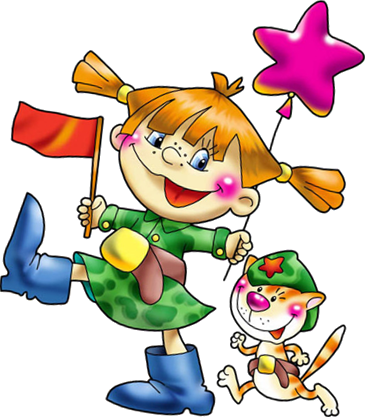 ДЕТИ (чтецы становятся полукругом):Мой папа в армии служил. У дедушки – награды!Вот и я давно решил, что пойду в солдаты! Знаю, надо подрасти... Нужно стать взрослее...Но ведь я себя вести по-мужски умею!Я сумел бы выполнять, как солдат, задания. Попрошу меня принять в армию заранее!Подрасту, и вслед за братом тоже буду я солдатом,Буду помогать ему, охранять свою страну.А я не буду торопиться, буду многому учиться!Сану я отличником - стану пограничником!Моряком могу я  стать, чтоб границу охранятьИ служить не на земле  - на военном корабле!Самолет парит, как птица, там - воздушная граница.На посту и днем, и ночью буду я - военный летчик!В бой  моя машина мчится, режут землю гусеницы,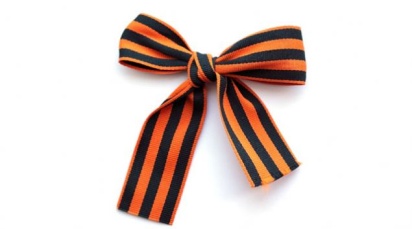 Та машина в поле чистом управляется  танкистом!У меня пока игрушки: танки, пистолеты, пушки,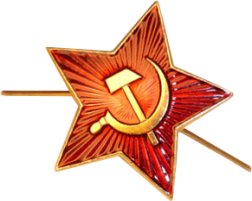 Оловянные солдаты, бронепоезд, автоматы.Я с ребятами в игре тренируюсь во дворе.На посту я! Стерегу! Раз доверили - смогу!Ну, а мамочка в окне смотрит вслед с тревогой мне.Не волнуйся ты за сына, я же - будущий мужчина!  «ТЫ НЕ БОЙСЯ, МАМА!»  («У меня матроска, шашка у меня…»)Стихи Е. Шкловского, муз. М. ПротасоваI ВЕДУЩАЯ:	Можешь ты солдатом стать: плавать, ездить и  летать,А в строю ходить охота - ждет тебя, солдат, пехота.Любой профессии военной учиться надо непременно,Чтоб стать опорой для страны, чтобы не было войны!Ребята, я предлагаю вам сегодня попробовать свои силы и поиграть в военные игрыХотите?Дети отвечают.II ВЕДУЩАЯ: 	От военной науки крепнут разум и руки.			Коль, теперь, ты  солдат - для тебя нет преград!По плечу победа смелым,  ждет того большой успех, Кто, не дрогнув, если нужно, вступит в бой один за всех. Сейчас вам, ребята, такое задание: 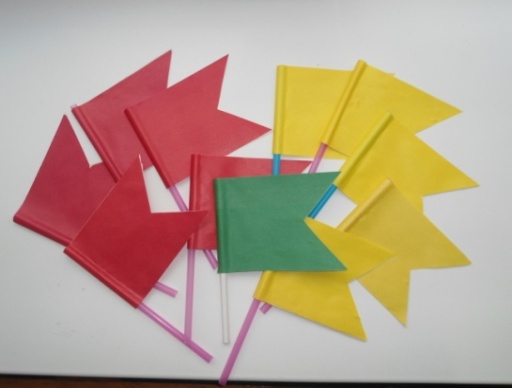 будем мы тренировать внимание! В том помогут нам флажки, что делать подскажут они:  зелёный флажок – топать и хлопать, жёлтый – молчать, красный «Ура!» громко кричать.ПРОВОДИТСЯ ИГРА  «РАЗНОЦВЕТНЫЕ ФЛАЖКИ» I ВЕДУЩАЯ:	Давно закончилась война, но след оставила она -Бывает, среди грядок закопаны снаряды.И с техникой придет сапер, чтоб обезвредить поле.Не будет взрывов с этих пор, беды, и слез, и боли!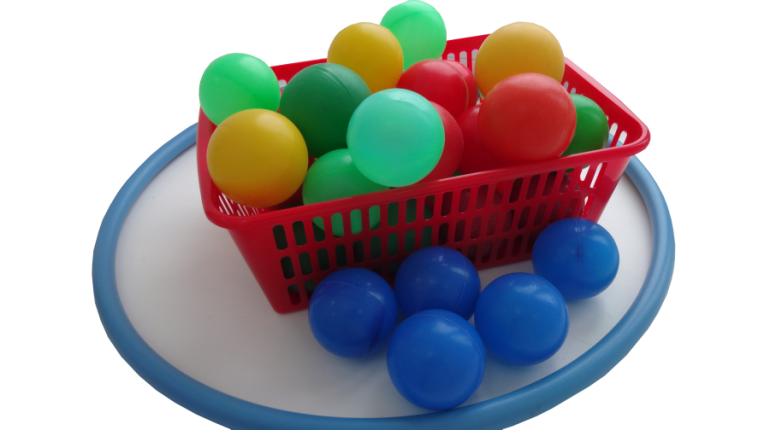 II ВЕДУЩАЯ: 	Тогда приступим ко второму заданию: «Собери снаряды».ПРОВОДИТСЯ ИГРА «СОБЕРИ  СНАРЯДЫ»Дети собирают в отдельные корзины или в обручи цветные мячи: в каждую  – мяч своего цвета.I ВЕДУЩАЯ:	Он гудит и чертит мелом, он рисует белым-белымНа бумаге голубой. Сам рисует, сам поет.Что же это? 		(Самолет).Дети отвечаютII ВЕДУЩАЯ: 	Ну, конечно же, самолет. И следующее задание — конкурс авиаконструкторов. На столе лежат листы бумаги. Вам нужно сделать по одному самолетику. А потом проведем испытания.На полу складывают самолётик.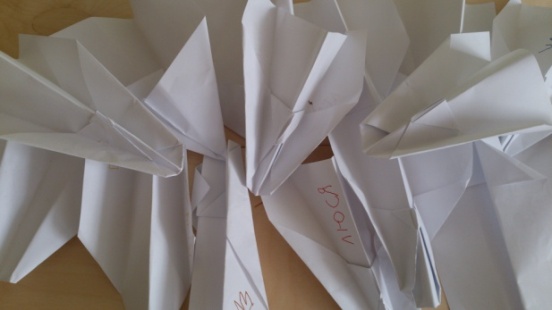  (Малышам помогают взрослые) Поочерёдно выстраиваются в шеренгу.Запускают самолеты, по дальности полета подводят итоги. I ВЕДУЩАЯ: 	Он металлическую птицу поднимет в облака. Теперь воздушная граница надежна и крепка!Кто же это?		 (Лётчик)II ВЕДУЩАЯ:	Дети, а вы знаете что означает команда «ОТ ВИНТА»? Дети отвечают. Ведущая показывает плакат и объясняет: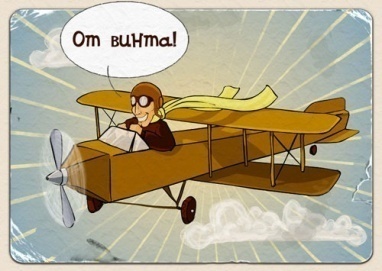 Раньше заводили мотор самолёта, крутя винт руками. Когда он раскручивался, находиться рядом с ним было опасно и, летчик произносил  фразу: « от винта». Значит - отойди, я буду взлетать.I ВЕДУЩАЯ:	На наших аэродромах стоят самолёты. По машинам! От винта!ПРОВОДИТСЯ ИГРА ПО ПОКАЗУ «САМОЛЁТЫ»Взрослый – Ведущий, он дает команды и руководит полетом летной эскадрильи. Дети – ведомые, они выполняют по команде диспетчера упражнения – фигур пилотажа: 1.Отправляемся в полет. Бег по площадке, руки в стороны. 2.Помахать крыльями – наклониться направо, налево.3. Снижаемся: ходьба в полуприседе – руки в стороны. Набираем скорость: выпрямились, встали и побежали.4. Маневрирование. Поворот направо, налево – повороты туловища.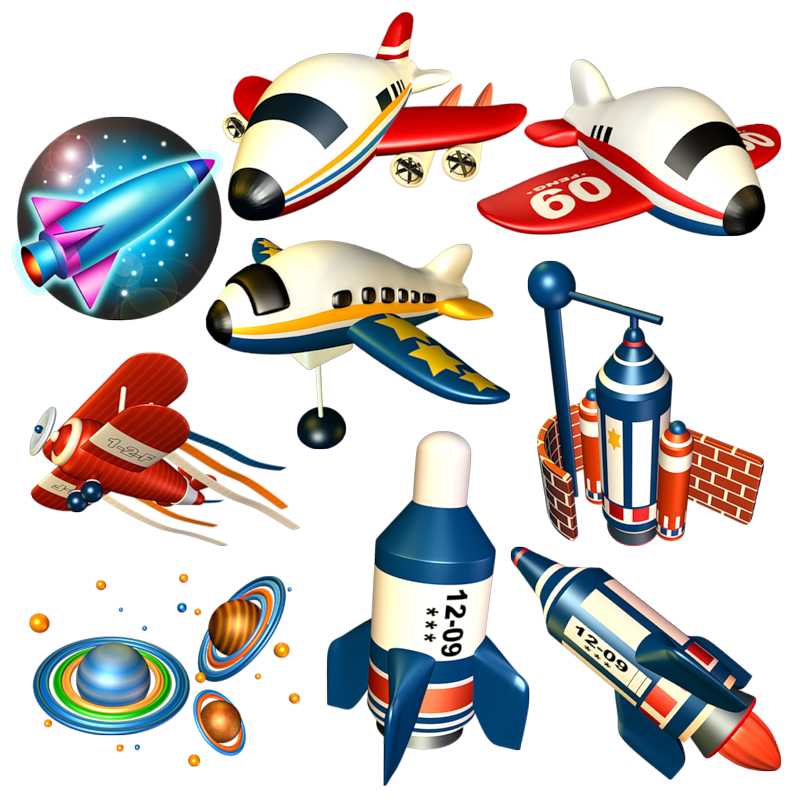 Музыкальное сопровождение:Вар I - «ЖЁЛТЫЙ САМОЛЁТ» 	(Шаинского)Вар II – «ПЕРВЫМ  ДЕЛОМ  САМОЛЕТЫ»   песня из х/ф "Небесный тихоход»  Сл. А. Фатьянова, муз. В.Соловьева - Седого (Минусовка)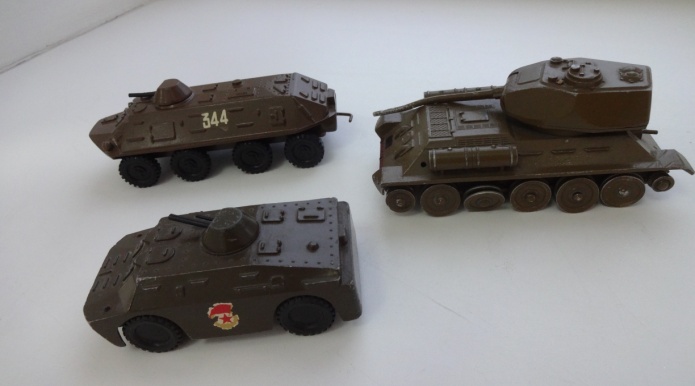 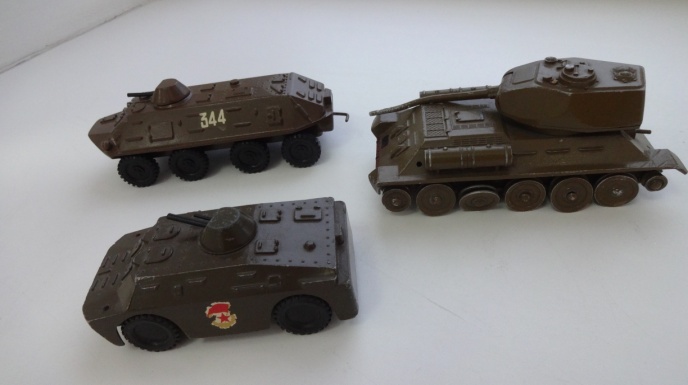 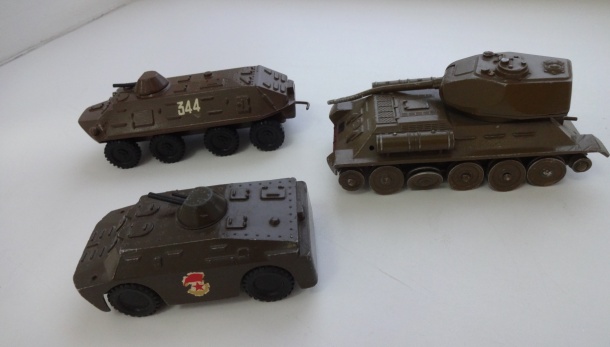 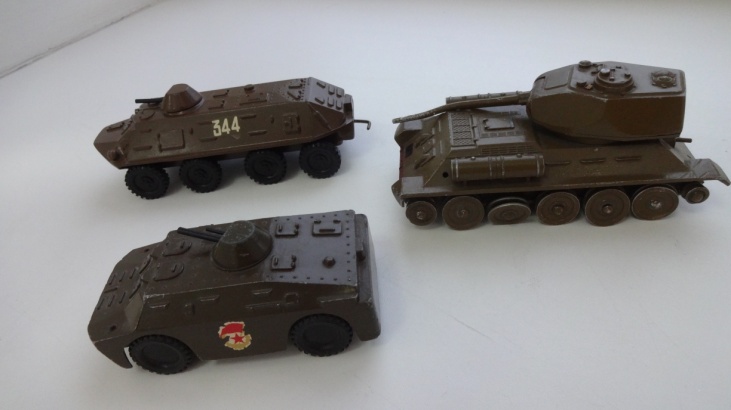 II ВЕДУЩАЯ:   	Ребята! Сегодня у нас два два штаба с жёлтым и красным флагами (показывает на установленные на расстоянии стяги)и, значит, играют две  команды: Жёлтые и Красные.ПРОВОДИТСЯ  ИГРА   НА ВНИМАНИЕ  - план расположения войск для боя(диспозиция)Вызываются две команды по 5 человек. В центре зала проводят разделительную линию. Два ребёнка Команды Жёлтых и  два ребёнка Команды Красных располагаю свои войска по разным сторонам  фронта в определённом порядке .Трое оставшихся запоминают месторасположение фигур (план). Затем, встают спиной к расположению своих войск и оно меняется (фигуры можно поставить и на территорию противника).«Трое из штаба» должны поставить войска в первоначальное положение.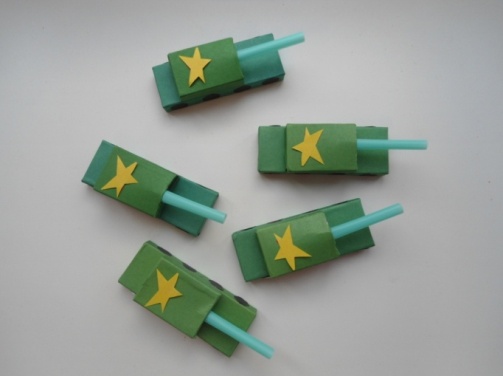 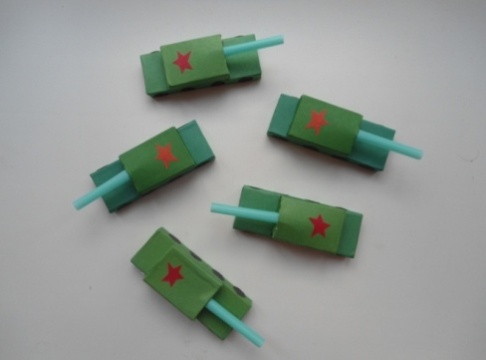 I ВЕДУЩАЯ:	Сквозь лес, зимним утром морозным , ломая замёрзшие ветки,
С одним донесением, серьёзным, бойцы шли назад из разведки.Разведчик, успей передать донесение!Чтоб стало для многих оно как спасение!ПРОВОДИТСЯ  ИГРА «ПЕРЕДАЙ ДОНЕСЕНИЕ»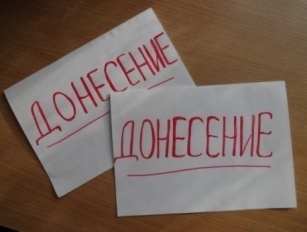 1.Пробежать по скамейке с пакетом в руке2.Проползти в туннель  через воротики.3.Вручить пакет Ветерану.Вариант для малышей:1.Пробежать по ленте с пакетом в руке2.Проползти в через воротики.3.Вручить пакет.II ВЕДУЩАЯ: 	Эх! Полевая кухня, кухня полевая!
 Тебя не сможет позабыть любой солдат!
 И в памяти бойцов останется такая,
 Что ей всегда лихой служивый будет рад!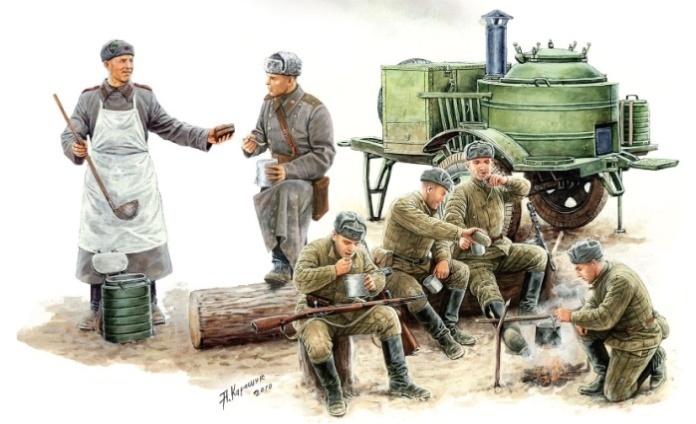 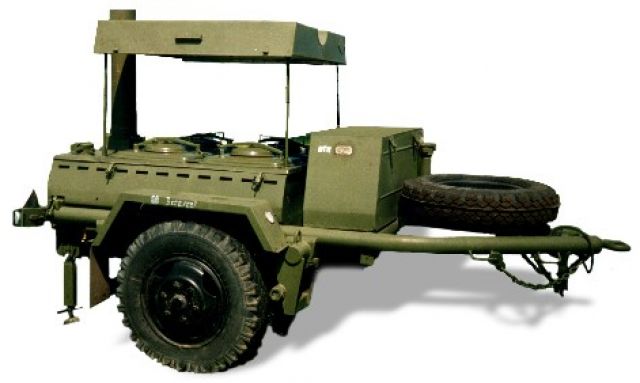 ПРОВОДИТСЯ  ИГРА «ПОЛЕВАЯ КУХНЯ»Дети надевают шапочки на голову с изображением овощей и фруктов.(вариант: тесьма с медальоном  на грудь)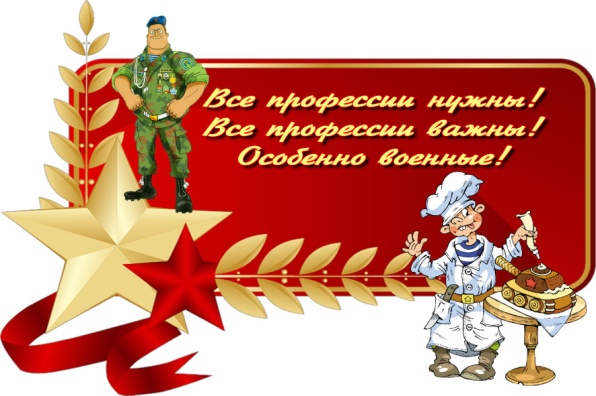 Выбирается Повар. Все встают вокруг него, берутся за руки и идут по кругу, произнося слова:Ты, наш повар, не ленись!За обед скорей берись.Ты почисти нас быстрей,Чтобы был обед вкусней.Приготовишь ты сейчас:Вкусный борщ, компот из нас.После окончания слов под музыку двигаются подскоками в разных направлениях. С окончанием музыки бегут к кастрюлям, которые стоят  в обручахкрасный обруч – в нем варится борщ, синий обруч – в нем готовится компот.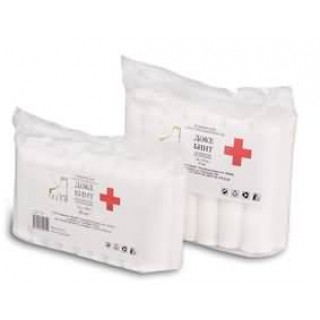 II ВЕДУЩАЯ:Солдат у вражеских высот был ранен утром рано.Медбрат иль медсестра спасёт и перевяжет раны.ПРОВОДИТСЯ  ИГРА «ВОЕННАЯ МЕДИЦИНА».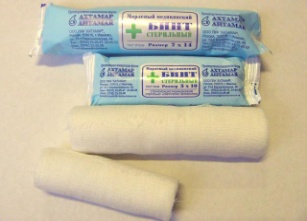 Заранее подготовлены и полностью размотаны обычные марлевые медицинские бинты, приобретенные в аптеке. Задача участника или участницы  — смотать бинт обратно в рулон как можно быстрее. Вариант для малышей: двое участников одновременно сматывают бинт с двух концов.Побеждает самая ловкая и расторопная «медсестричка» или «медбратик».« ПЕСНЯ О МЕДСЕСТРЕ» слова и музыка С.Г. НасауленкоII ВЕДУЩАЯ:	 Везде, как будто вездеход, на гусеницах танк пройдетСтвол орудийный впереди. Опасно! Враг, не подходи!Танк прочно защищён бронёй. Он сможет встретить бой!I ВЕДУЩАЯ объясняет детям правила игры.ПРОВОДИТСЯ  КОМАНДНАЯ  ИГРА «ТАНКОВОЕ СРАЖЕНИЕ». В центре зала проводят две линии на расстоянии около двух метров друг от друга. Между ними располагается «фронт». Команды располагаются по разным сторонам фронта, за ними раскладывают по 5-6 флажков. Задача команды — по возможности защитить свои флажки и, собрать и принести на свою сторону как можно больше флажков другой команды. Передвигаться можно, только ползая на коленях.  Касаться руками других участников запрещено.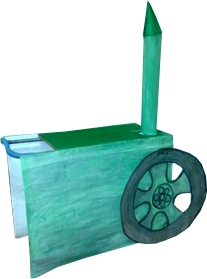 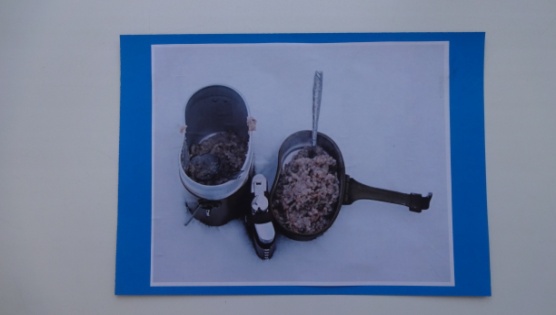 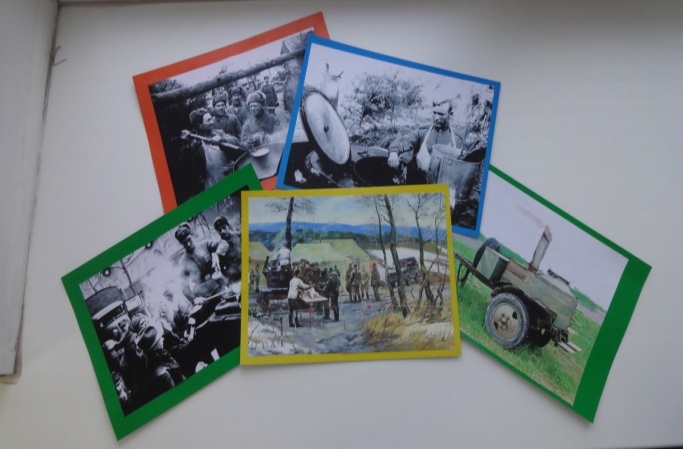 II ВЕДУЩАЯ:    Дети! Сегодня мы с вами были в ролиI ВЕДУЩАЯ: 	Слава армии любимой! Слава армии родной!Наш солдат отважный, сильный охраняет наш покой.Пусть сияет ярко солнце и пусть пушки не гремят.Мир, людей, страну родную защитит всегда солдат!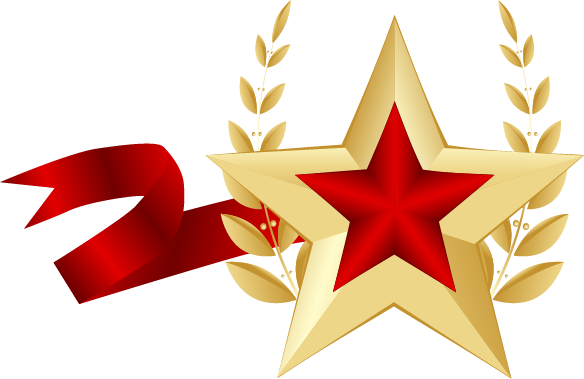 Список использованных источников.1. Ветохина А. Я. «Нравственно – патриотическое воспитание детей дошкольного возраста. Планирование и конспекты занятий. Методическое пособие для педагогов».2. Проектная модель гражданского воспитания дошкольников//Дошкольное воспитание.-2009.-№33. Алешина Н. В. Патриотическое воспитание дошкольников. М., 2005г. 4. Великая Отечественная война. /http://puzkarapuz.ru/51511-velikaya-otechestvennaya-vojna.html5. Гружинская М., Е. Сидоренко, М. Корнилова, В. Стержнева. «День Победы» //Ребенок в детском саду, №2, 2008г. 6. День Победы! (Тематические коллекции) http://www.metodkabinet.eu/BGM/Temkatalog/TemKollekzii_9_may.html7. Долматова. Е., Телегин М. Поговори с Ребёнком о войне, или как дошкольнику о Великой Отечественной Войне рассказать? / http://www.p4c.ru/6718. Кондрыкинская Л. А. С чего начинается Родина? М, 2004 г. 9. Малышам (и не только) о празднике Победы - 9 мая, о войне, об орденах и медалях / http://kids-kids.ru/archives/138 10. Патриотическое воспитание дошкольников: Великая Отечественная война: [проекты, конспекты занятий]! Ребенок в детском саду, 2007, №2.11. Т. Черединова. «Детям своим расскажите о них». //Дошкольное воспитание. №5, 2005г. 12. Doshkolnik.ru, Solnet.ru.13. «Щедрый ёжик» Ю.Збанацкого с иллюстрациями Ф.Лемкуля (1960 г.)14. Кондрыкинская Л.А. Дошкольникам о защитниках Отечества [текст]: методическое пособие по патриотическому воспитанию в ДОУ/. Л.А.Кондрыкинская. – М.: ТЦ Сфера, 2006. — 192 с.15. Казаков, А.П. Детям о Великой Победе. Беседы о Второй мировой войне/А.П, Казаков, Т.А. Шорыгина. – М.: Издательство ГНОМ, 2011. – 48 с. ,416. http://mama.ru/articles/multfilmy-o-velikoi-otechestvennoi-voine (ссылка на мультфильмы для детей на сайт maam.ru )Художественная литература для чтения и выставки в книжном уголке, иллюстрации о ВОВ. 